Załącznik nr 11.Zadanie nr 1Prasa krawędziowa CNC WC67K 50/2000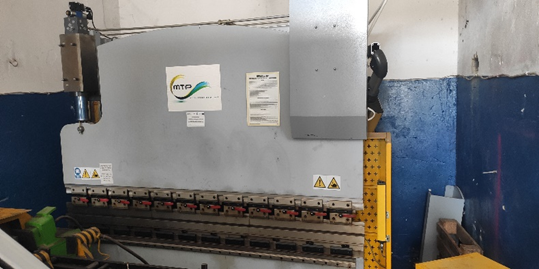 000015921Rok produkcji 2014. Siła nominalna 550 kN, maksymalna długość elementu 2000mm;odległość między kolumnami 1800mm; głębokość gardzieli 200mm;maksymalna odległość miedzy stołem a i suwakiem 300mm; nastawność suwaka 80mm szerokość stołu 140mm;prędkośc podchodzenia 100mm/s; prędkość robocza 7mm/s; maksymalne ciśnienie oleju 31MPa; moc silnika 4KW; Wymiary gabarytowe długość 2550mm; szerokość 1500mm; wysokość 2200mm masa ok.5000kgStan techniczny maszyny- idealny, prasa eksploatowana sporadyczne.Demontaż (tj. wyciągnięcie maszyny z pomieszczenia, w którym się znajduje)  i transport maszyny we własnym zakresie.2.Zadanie nr 2Tokarka SUI 50/1500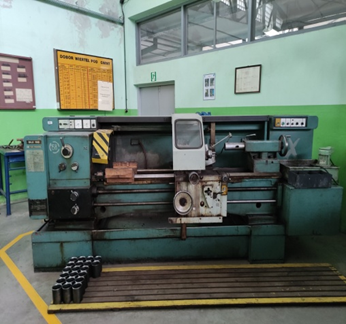 000022121Maszyna zdemontowana z podłoża, podstawiona na rurach stalowych- przygotowana do transportu. Maszyna niewiele eksploatowana             w warunkach związanych z realizacja procesu dydaktycznego. Tokarka posiada niesprawny/uszkodzony układ sterowania, stan układu mechanicznego -bardzo dobry.